Паспорти лоињаи ШДБХ №2:Ташкили Маркази хизматрасонии тиббї ва маишї дар шањри Истаравшан 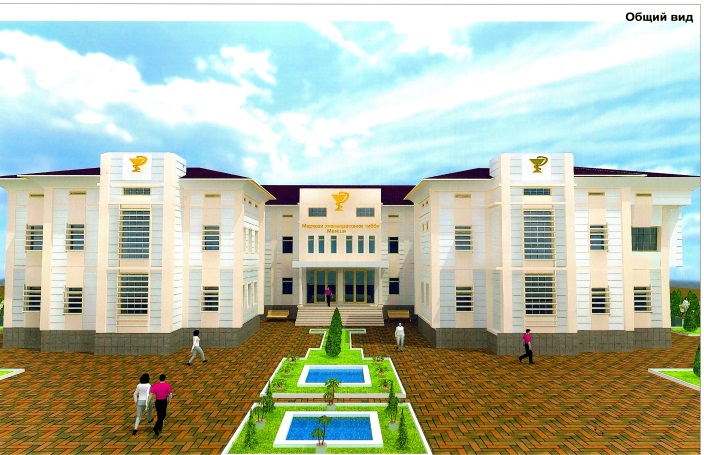 Масоњати умумї – 1 ГаИншоотњои мављудаи аввалия – Осоишгоҳи  кӯдаконаи «Гули сурх»-и шањри Истаравшан барои 60-70 нафар. Иборат аз 1 адад бинои якошёна ва дигар иншоотњои ёрирасон Соли ба истифодадињї – 1970Ањолии маќсаднок: Љамоати Гули сурх - 45 њаз. нафар, ш.Истаравшан -258 њаз. нафар, инчунин ањолии ноњияњои њамсарњди Зафаробод, Шањристон ва Деваштиљ; 1Номгўи лоињаТашкили Маркази хизматрасонии тиббї ва маишї дар шањри Истаравшан 2СоњаТандурустї3Самти татбиќи лоињахизматрасонии иљтимої4Макони татбиќи лоиња (Суроѓаи љойгиршавї)Вилояти Суғд, шањри Истаравшан, Љамоати Гули Сурх5Арзиши эњтимолии лоиња бо доллари ИМА 1 500 0006Мўњлати тахминии татбиќи лоиња Сохтмон ва азнавсозї: 1,5 сол,  истифодабрї: 13,5 сол7Мўњлати эњтимолии харљбарории лоиња7 сол8Тавсифи мухтассари лоиҳаБо маќсади ташкили инфрасохтор ва шароити муносиби љавобгў ба талаботњои муосир барои расонидани хизматрасонињои тиббї ва маишї ба ањолии шањри Истаравшан ва ноњияњои наздик, инчунин паст намудани  сатњи беморшавї ва баланд бардоштани саломатии ањолї, дар доираи механизми ШДБХ бунёд намудани Маркази хизматрасонии тиббї ва маишї дар заминаи Осоишгоҳи кўдаконаи Гули Сурх, воќеъ дар љамоати Гули Сурхи шањри  Истаравшан. Лоињаи мазкур, њамзамон таъмини хизматрасонии босифат ва муосири ташхис ва табобати кўдакон ва маъюбонро дар назар дорад.9Маќсад ва вазифањои лоињаСохтмони нав ва азнавсозии бино ва иншотњои мављудаи  Осоишгоҳи кўдаконаи Гули Сурх. Љорї намудани  усулҳои табобати муосири тиббї-терапевтї. Ташкили шароит барои гузаронидани ташхис тариќи технологияњои њозиразамон ва мутахассисони баландтаљриба, инчунин таъмини хизматрасонињои сифатнок ва самарбахши тиббї.10Иштироки давлат- пешнињоди њуќуќи истифодаи Осоишгоҳи кўдаконаи Гули Сурх ва минбаъд идораи Маркази ташкилшавнада то ба мўњлати нињоии амали созишномаи ШДБХ11Иштироки шарики хусусї-Маблаѓгузории лоињаи ШДБХ аз њисоби маблаѓњои шахсї ва ё дигар маблаѓњои љалбшаванда;- таъмини сохтмон ва амалисозии корњои азнавсозию таъмир љињати ташкили шароити зарурии фаъолияти Марказ;- харидорї ва насби таљњизотњои муосир дар Марказ;- Истифода ва идоракунї, аз љумла таъмини коршоямии бино, иншоот ва таљњизотњо, инчунин фаъолияти самараноки Марказ;12Намуди созишнома/ шакли ШДБХ Сохтмон, истифодабарї ва супоридан13Ташаббускори лоиҳа (Шарики давлатї)Вазорати тандурустї ва њифзи иљтимоии ањолии Љумњурии Тољикистон14Суроѓаи ташаббускори лоиҳа ва маълумот барои тамос ш. Душанбе, куч. Шевченко 69Тел: (992 44) 600 60 02, (992 37) 221 12 48